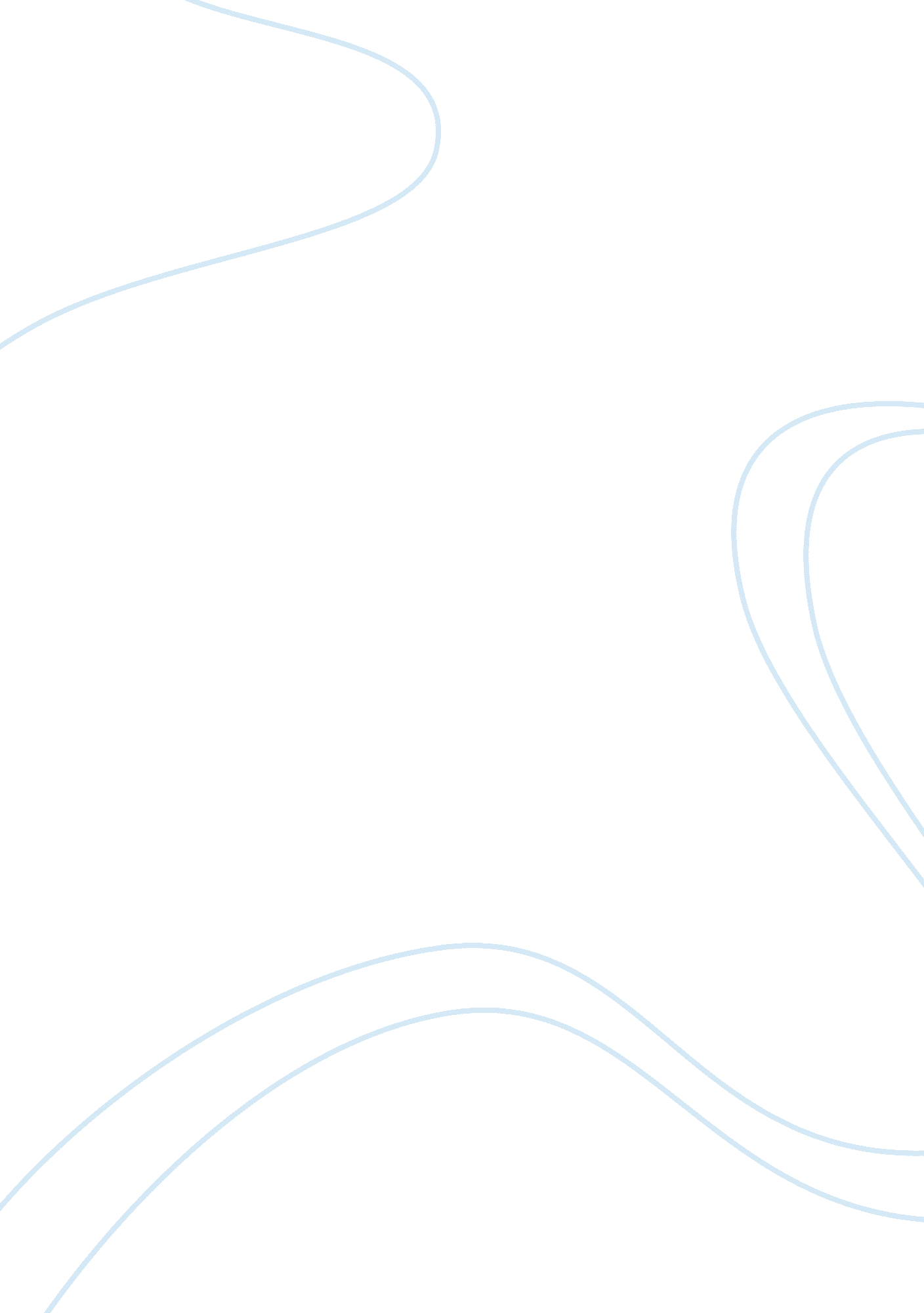 The goal of the u.s. involvement in afghanistanHistory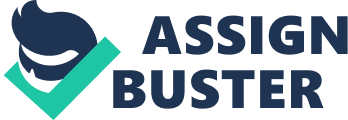 How would you rate the progress toward that goal? 
Irrespective of the goal of US involvement in Afghanistan, the original benefits expected from sending 50000 US troops to Afghanistan have so far not been retrieved. Instead, US involvement in Afghanistan, the graveyard of Emperors, has only made the US incur an economic loss. Cultivation of the US army in Afghanistan has consumed a lot of US resources and the outcome is close to nil. “ There have been indications that Obama may start diplomatic overtures to the Taliban at a time when the human and financial costs of the two wars are wearing down the U. S. as it struggles with an economic depression that has no end in sight” (Thomas, 2009). 
The experience of involvement in Afghanistan is hardly different from the one US had in Vietnam. So far, it has been almost a decade since US involvement in Afghanistan, and none of the aforementioned goals have been achieved. 